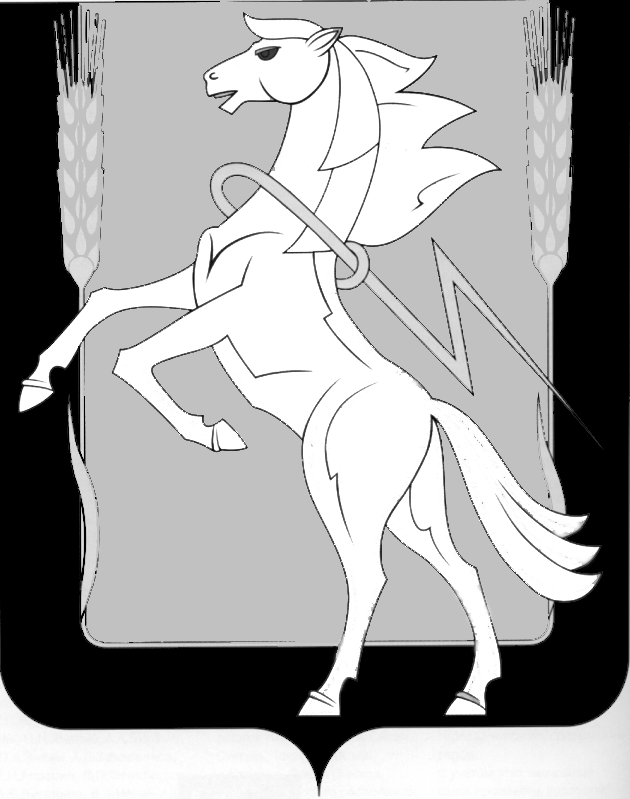 СОБРАНИЕ ДЕПУТАТОВ СОСНОВСКОГОМУНИЦИПАЛЬНОГО РАЙОНАПЯТОГО  СОЗЫВАР Е Ш Е Н И Е от «09» декабря 2016 года № 215О вступлении в должность ГлавыСосновского муниципального района Челябинской области Ваганова Е.Г.     В связи с избранием на выборную муниципальную должность Главы Сосновского муниципального района Ваганова Евгения Григорьевича, Собрание депутатов Сосновского муниципального района пятого созыва, РЕШАЕТ:     1. Установить днем вступления Ваганова Евгения Григорьевича в должность Главы Сосновского муниципального района Челябинской области 19.12.2016 года.     2. Опубликовать данное Решение в газете «Сосновская Нива» и на официальном сайте органов местного самоуправления Сосновского муниципального района  (www/chelsosna.ru).Председатель Собраниядепутатов Сосновского                                                                     муниципального района                                                      Г.М. Шихалева